Domácí úkoly 19. 2. 2021 – 4. třída – AngličtinaZdravím Vás, milí čtvrťáci,dnes už budete tvořit věty v pracovním sešitu (u tohoto úkolu počkej s vypracováním až po online hodině) a na classroom si procvičíte přítomný čas průběhový. PS: 3/3 – k napsanému podmětu připiš činnost (pozor na osobu) a doplň místnost, kde se obvykle vykonává.Úkol na classroom: DÚ – PL: What are they doing?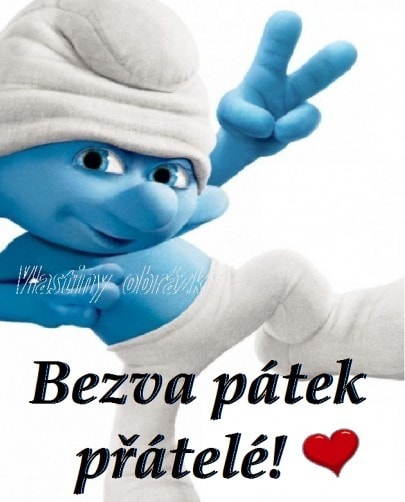 Pěkný zbytek dne Z. S.